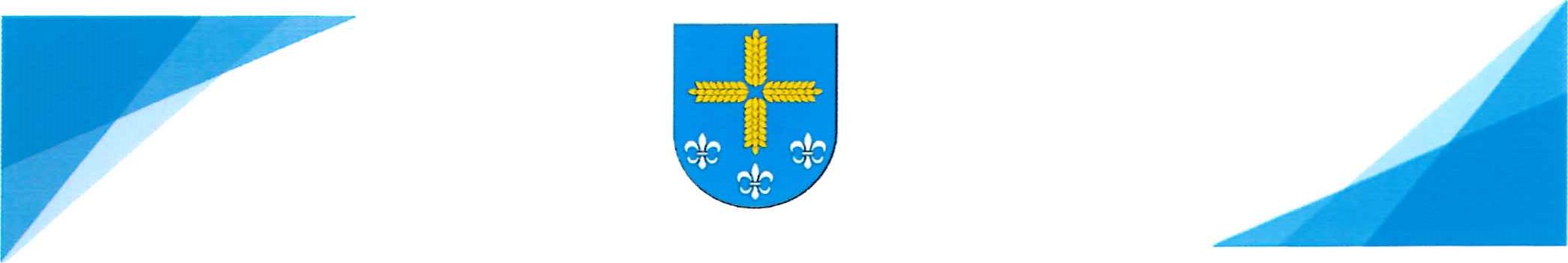 Mateusz WojciechowskiWójt Gminy Ostrowite ul. Lipowa 262-402 OstrowiteOstrowite, dnia 12 listopada 2021r.OO.ZP.271.102.2021Zapytanie ofertoweW związku z prowadzonym postępowaniem o wartości szacunkowej poniżej kwoty  
130 000 tys. złotych o udzielenie zamówienia publicznego w trybie zapytania ofertowego na podstawie Zarządzenia Wójta Gminy Ostrowite nr 29/2019 z dnia 27.05.2021r. Gmina Ostrowite zaprasza do złożenia oferty na: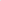 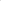 I. Instrukcja dla Wykonawców„Odśnieżanie dróg gminnych w sezonie zimowym 2021-2022”l . Nazwa zamawiającego:Gmina Ostrowite ul. Lipowa 2 62-402 Ostrowite tel.632765160 ugmostrowite@post.pl NIP: 667-169-98-521. Opis przedmiotu zamówienia:Przedmiotem zamówienia jest odśnieżanie dróg gminnych w sołectwach: Doły, Giewartów, Giewartów Hol., Gostuń, Grabina, Izdebno, Jarotki, Kania, Kąpiel, Kosewo, Mieczownica, Naprusewo, Ostrowite, Przecław, Sienno, Siernicze Małe, Siernicze Wielkie, Skrzynka, Stara Olszyna, Szyszłowo, Tomaszewo pługami lemieszowymi jednostronnymi na nośnikach ciągnikowych lub samochodowych, zwalczanie śliskości zimowej oraz odśnieżanie sprzętem ciężkim po zawiejach i zamieciach śnieżnych w sezonie zimowym 2021-2022. Zamawiający określa minimalną szerokość odśnieżania 4,5 m. Zamawiający nie zapewnia ciągłości pracy w okresie umownym i zastrzega sobie prawo do wyznaczania terminów podstawienia sprzętu przez Wykonawcę w miarę bieżących potrzeb wynikających z aktualnych warunków atmosferycznych na drogach.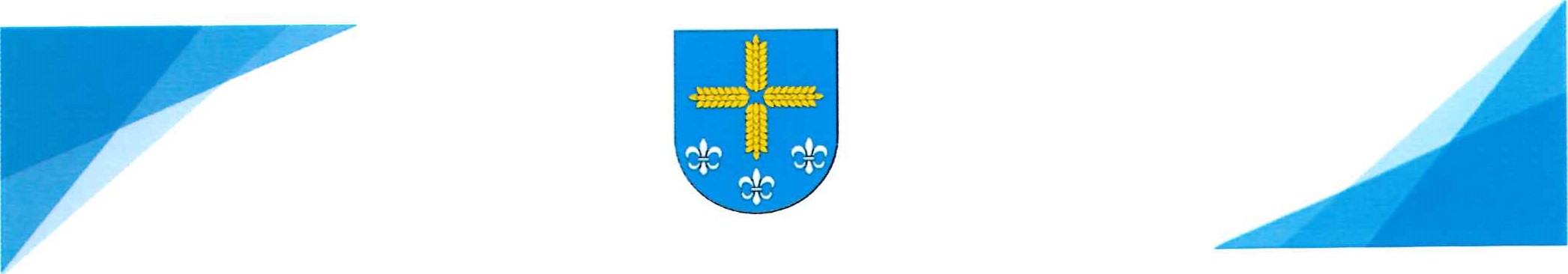 Czas pracy sprzętu uzależniony jest więc od aktualnych potrzeb. Szacunkowa (maksymalna) ilość pracy dla każdego pługa ciągnikowego wynosi 160 roboczogodzin, dla spycharkoładowarki ciężkiej wynosi 70 roboczogodzin a dla usuwania śliskości zimowej dróg (piaskarka) wynosi 100 roboczogodzin. Zamawiający zastrzega sobie prawo do zamówienia usługi w mniejszym zakresie.Realizacja zamówienia po zgłoszeniu telefonicznym przez upoważnionego przedstawiciela Zamawiającego. Każdy wykonawca ma obowiązek posiadania telefonu komórkowego i rozpoczęcia odśnieżania w czasie nie dłuższym niż I godzina od momentu zgłoszenia przez Zamawiającego. Wymagane jest wyposażenie pojazdów w pomarańczową lampę błyskową.Decyzje o prowadzeniu akcji podejmuje Wójt lub upoważniony pracownik UG.Łącznia długość tras objętych usługą: 106,51 kmTrasy do odśnieżania przedstawia załącznik graficzny załącznik  do zapytania.DANE SŁUŻĄCE DO WYCENY USŁUGI:Dodatkowe informacje można uzyskać w siedzibie Zamawiającego tj. w Urzędzie Gminy w Ostrowitem, lub pod numerem telefonu 63 2765121 wew. 155 
Główny kod CPV :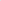 CPV: 90.62.00.00-9 — Usługi odśnieżaniaWspólny słownik zamówień publicznych CPV:CPV: 90-63-00-00-2 - Usługi usuwania oblodzenia.Opis wymagań:Opis warunków udziału w postępowaniu oraz opis sposobu dokonywania oceny tych warunków.1) Potencjał techniczny O udzielenie zamówienia mogą ubiegać się Wykonawcy posiadający/dysponujący następujący sprzęt:ciągnik kołowy o dwóch osiach napędowych i mocy nie mniejszej niż 90 KM z pługiem odśnieżnym : 4 sztspycharko-ładowarka ciężka : 2 sztusuwanie śliskości zimowej (piaskarka) : 2 sztOcena spełniania warunku udziału w postępowaniu zostanie dokonana przez Zamawiającego w oparciu o informacje zawarte w wykazie sprzętu.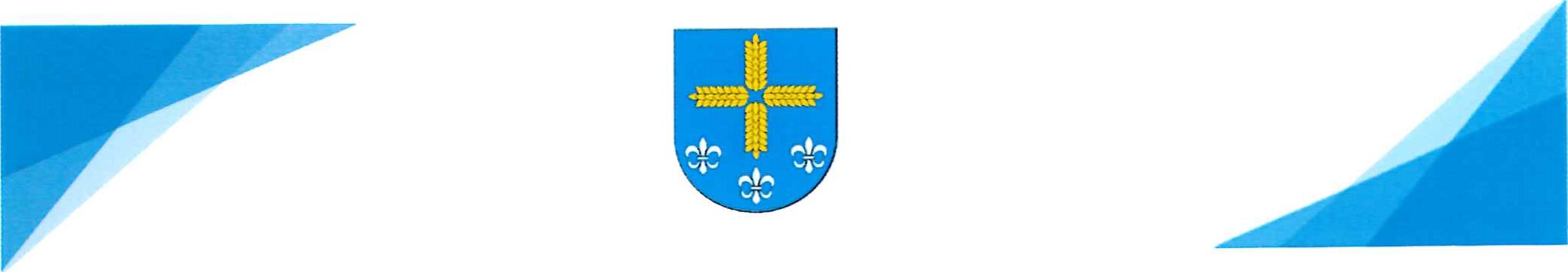 2) Osoby zdolne do wykonania zamówienia.O udzielenie zamówienia mogą ubiegać się Wykonawcy spełniający następne warunki:Wykonawca ubiegający się o udzielenie zamówienia publicznego musi wykazać, że dysponuje minimum jedną osobą, dla każdego pojazdu oddzielnie (ciągnik, ładowarko-spycharka, piaskarka), posiadającą odpowiednie uprawnienia do kierowania pojazdami lub sprzętem.Wykonawca musi, wraz z ofertą, złożyć oświadczenie, że osoby, które będą uczestniczyć w wykonywaniu zamówienia posiadają wymagane uprawnienia, jeśli przepisy prawa nakładają obowiązek posiadania takich uprawnień. 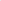 Ocena spełniania warunku udziału w postępowaniu zostanie dokonana przez Zamawiającego w oparciu o informacje zawarte w:wykazie osób, które będą uczestniczyć w wykonywaniu zamówienia,oświadczeniu, że osoby, które będą uczestniczyć w wykonywaniu zamówienia, posiadają wymagane uprawnienia. Wykonawca może polegać na wiedzy i doświadczeniu, potencjale technicznym, osobach zdolnych do wykonania zamówienia, zdolnościach finansowych lub ekonomicznych innych podmiotów, niezależnie od charakteru prawnego łączących go z nimi stosunków. Wykonawca w takiej sytuacji zobowiązany jest udowodnić zamawiającemu, iż będzie dysponował tymi zasobami w trakcie realizacji zamówienia, w szczególności przedstawiając w tym celu pisemne zobowiązanie tych podmiotów do oddania mu do dyspozycji niezbędnych zasobów na potrzeby wykonania zamówienia.Podmiot, który zobowiązał się do udostępnienia zasobów, odpowiada solidarnie z wykonawcą za szkodę zamawiającego powstałą wskutek nieudostępnienia tych zasobów, chyba że za nieudostępnienie zasobów nie ponosi winy.Wykaz oświadczeń lub dokumentów, jakie mają dostarczyć wykonawcy w celu potwierdzenia spełnienia warunków udziału w postępowaniu:w zakresie wykazania spełniania przez Wykonawcę warunku udziału w postępowaniu dotyczącym osób zdolnych do wykonania zamówienia należy przedłożyć:wykaz osób, które będą uczestniczyć w wykonaniu zamówienia, zawierający minimum jedną osobę dla każdego pojazdu oddzielnie (ciągnik, spycharko- ładowarka, piaskarka), posiadającą odpowiednie uprawnienia do kierowania pojazdami lub sprzętem.oświadczenie, że osoby, które będą uczestniczyć w wykonywaniu zamówienia, posiadają wymagane uprawnienia, jeżeli ustawy nakładają obowiązek posiadania takich uprawnień.2) W zakresie wykazania spełniania przez Wykonawcę warunku udziału w postępowaniu dotyczącym potencjału technicznego niezbędnego do wykonania zamówienia należy przedłożyć wykaz potencjału technicznego zawierający: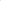 ciągnik kołowy o dwóch osiach napędowych i mocy nie mniejszej niż 90 KM z plugiem odśnieżnym : 4 sztspycharko-ładowarka ciężka: 2 sztusuwanie śliskości zimowej (piaskarka) : 2 sztZamawiający dodatkowo wymaga, aby Wykonawcy dołączyli do oferty:1) aktualny odpis z właściwego rejestru lub z centralnej ewidencji i informacji o działalności gospodarczej, jeżeli odrębne przepisy wymagają wpisu do rejestru lub ewidencji, wystawiony nie wcześniej niż 6 miesięcy przed upływem terminu składania wniosków o dopuszczenie do udziału w postępowaniu o udzielenie zamówienia albo składania ofert.Oraz wszystkie niezbędne oświadczenia i załącznik wymagane w zapytaniu ofertowymWymagania i zalecenia ogólne:Każdy wykonawca, może złożyć tylko jedną ofertę w jednym egzemplarzu.Wymaga się by oferta była przygotowana na piśmie, w formie zapewniającej pełną czytelność jej treści.Ofertę należy sporządzić w języku polskim.Wymaga się, by oferta umieszczona była w zamkniętym opakowaniu, uniemożliwiającym odczytanie zawartości bez uszkodzenia tego opakowania, Opakowanie winno być oznaczone nazwą i adresem Wykonawcy, zaadresowane na adres Zamawiającego i opisane według poniższego wzoru:OFERTA„Odśnieżanie dróg gminnych w sezonie zimowym 2021-2022"NIE OTWIERAĆ PRZED 22 LISTOPADA GODZ 12:00Wymaga się by oferta była podpisana przez osobę lub osoby uprawnione do zaciągania        zobowiązań.  Zaleca się, aby wszystkie strony oferty były ponumerowane i zaparafowane7) Wymaga się, aby wszelkie poprawki były dokonane w sposób czytelny i dodatkowo opatrzone datą dokonania poprawki oraz parafką osoby podpisującej ofertę.Przy wyborze ofert Zamawiający kierować się będzie następującym kryterium: „cena”, tj. cena brutto za wykonanie zamówienia. Zamawiający wybierze najkorzystniejszą ofertę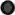 .Najniższa cenaTermin, miejsce i forma składania ofert:Termin złożenia oferty: do dnia 22 listopada 2021r., godz. 12:00Miejsce złożenia oferty: Urząd Gminy Ostrowite, ul. Lipowa 2, 62-402 Ostrowite, pokój nr 19 - Sekretariat, lub w Biurze Obsługi Interesanta na parterzeOdrzuceniu oferty:Oferta podlega odrzuceniu w przypadku, gdy:1) jej treść nie odpowiada treści zapytania ofertowego lub,2)złożona jest przez oferenta niespełniającego warunków określonych w zapytaniu ofertowym,3)została złożona przez Wykonawcę, który podlega wykluczeniu od udziału w postępowaniuWarunki wykluczenia:Zamówienie nie może być udzielone podmiotowi powiązanemu osobowo lub kapitałowo z Zamawiającym. Przez powiązania kapitałowe lub osobowe rozumnie się wzajemne powiązania między Zamawiającym lub osobami upoważnionymi do zaciągania zobowiązań w imieniu Zamawiającego lub osobami wykonującymi w imieniu Zamawiającego czynności związanych z przygotowaniem i przeprowadzeniem procedury wyboru wykonawcy, a wykonawcą polegająca w szczególności na:uczestniczeniu w spółce jako wspólnik spółki cywilnej lub spółki osobowejposiadaniu co najmniej 10% udziałów lub akcjipełnieniu funkcji członka organu nadzorczego lub zarządzającego, prokurenta, pełnomocnika,pozostawaniu w związku małżeńskim, w stosunku pokrewieństwa lub powinowactwa w linii prostejpozostawaniu z Wykonawcą w takim stosunku prawnym lub faktycznym, że może to budzić uzasadnione wątpliwości co do bezstronności tych osób.Termin związania ofertą: 30 dni od dnia otwarcia ofert.Termin realizacji zamówienia: od dnia podpisania umowy do 31.03.2022 roku.Informacje uzupełniające:- osoby upoważnione do kontaktu: Marcin Zawierucha, tel.: 63 2765 160 w. 155, email: planowanie@ostrowite.plPaulina Majewska , tel.: 63 2765 160 w. 136, email: biuro@ostrowite.pl Zapytania w zakresie przedmiotu zamówienia należy kierować na ww. adres email, telefonicznie lub faksem pod nr 63 2765 160UWAGA!!!Szczegółowe rozpoznanie tematu w zakresie przygotowania oferty leży po stronie oferentów, wykonawca w ofercie winien przewidzieć i skalkulować wszystkie niezbędne czynności konieczne do prawidłowego i kompletnego wykonania przedmiotu zamówienia.Załączniki:Formularz ofertowyWykaz osóbOświadczenie o posiadaniu uprawnień przez osoby uczestniczące w wykonywaniu przedmiotu zamówieniaWykaz sprzętuUmowa — wzórMapa z trasami odśnieżaniaOświadczenie RODO